Sacred heart Expressive arts and design knowledge organiser  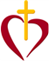 Year Group: Foundation StageYear Group: Foundation StageYear Group: Foundation StageTerm: Advent 2Coverage: This term we will be looking at paint and materials and how they can be used to create images. We will also be looking at an artist called Megan Coyle, who uses collage to create landscape pictures.Coverage: This term we will be looking at paint and materials and how they can be used to create images. We will also be looking at an artist called Megan Coyle, who uses collage to create landscape pictures.Coverage: This term we will be looking at paint and materials and how they can be used to create images. We will also be looking at an artist called Megan Coyle, who uses collage to create landscape pictures.Coverage: This term we will be looking at paint and materials and how they can be used to create images. We will also be looking at an artist called Megan Coyle, who uses collage to create landscape pictures.Area of learning – Expressive arts and designArea of learning – Expressive arts and designBy the end of this term Your child will be able to….By the end of this term Your child will be able to….Creating with materialsExplore, use and refine a variety of artistic effects to express ideas and feelings.ELG: Creating with materials: Safely use and explore a variety of materials, tools and techniques, experimenting with colour, design, texture, form and function.To create art in the style of an artistCreating with materialsExplore, use and refine a variety of artistic effects to express ideas and feelings.ELG: Creating with materials: Safely use and explore a variety of materials, tools and techniques, experimenting with colour, design, texture, form and function.To create art in the style of an artistExplore how paint feels.Cut materials with more confidence.Understand what collage meansRecognise a famous artist and some of their works.Explore how paint feels.Cut materials with more confidence.Understand what collage meansRecognise a famous artist and some of their works.Key vocabularyKey images to support learningKey images to support learningKey images to support learningtransient art – art that is not fixed or permanentcollage fixed/permanent not fixed/temporaryfinger paints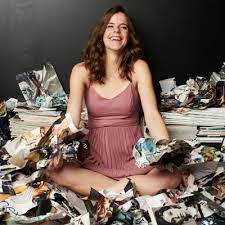 Megan CoyleAmerican artist – present day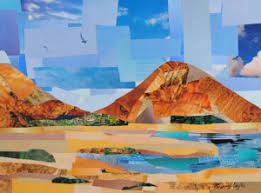 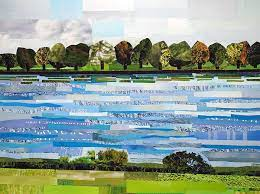 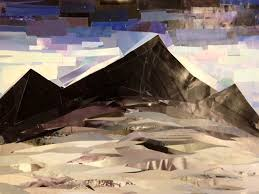 Megan CoyleAmerican artist – present dayMegan CoyleAmerican artist – present dayKey books to support learningMegan CoyleAmerican artist – present dayMegan CoyleAmerican artist – present dayMegan CoyleAmerican artist – present day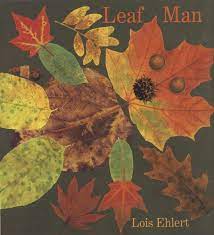 Megan CoyleAmerican artist – present dayMegan CoyleAmerican artist – present dayMegan CoyleAmerican artist – present day